Assessment Guidance Risk AssessmentRisk AssessmentRisk AssessmentRisk AssessmentRisk AssessmentRisk Assessment for the activity ofGardening on Portswood Rec – One-off Volunteering Opportunity Gardening on Portswood Rec – One-off Volunteering Opportunity Date30/10/2022Club or SocietySouthampton HubAssessorNicole AshworthNicole AshworthPresident or Students’ Union staff memberCatherine Taplin-ThorpeSigned offPART A PART A PART A PART A PART A PART A PART A PART A PART A PART A PART A (1) Risk identification(1) Risk identification(1) Risk identification(2) Risk assessment(2) Risk assessment(2) Risk assessment(2) Risk assessment(3) Risk management(3) Risk management(3) Risk management(3) Risk managementHazardPotential ConsequencesWho might be harmed(user; those nearby; those in the vicinity; members of the public)InherentInherentInherentResidualResidualResidualFurther controls (use the risk hierarchy)HazardPotential ConsequencesWho might be harmed(user; those nearby; those in the vicinity; members of the public)LikelihoodImpactScoreControl measures (use the risk hierarchy)LikelihoodImpactScoreFurther controls (use the risk hierarchy)Covid-19Covid-19 infection and further transmissionEvent organisers and attendees 3412Ask people not to attend if they feel unwellEvent to remain outside144Food availableAllergic reaction, intoleranceCommittee membersOther students 3412Not allowing food with nuts in, ask people if they have any allergies/intolerances before allowing them to share foodEnsure that everything brought has a list of ingredientsContact emergency services as required 111/999144Incidents are to be reported as soon as possible ensuring the duty manager/health and DSO have been informed.Medical emergency Members may sustain injury /become unwell fromPre-existing medical conditions Sickness DistressAttendees2510Advise participants; to bring their personal medicationMembers/Committee to carry out first aid if necessary and only if qualified and confident to do soContact emergency services as required 111/999Contact SUSU Reception/Venue staff for first aid supportContact the Student Hubs Designated Safeguarding Officer (DSO) if an incident occurs144Incidents are to be reported as soon as possible ensuring the duty manager/health and DSO have been informed.Adverse Weather InjuryIllnessSlippingBurns All who attend4312Lead organiser to check the weather are suitable for activities on the day SUSU/UoS Facilities team checks of buildings and spaces prior to the eventWarn those attending to prepare by wearing appropriate clothing and footwear e.g. via social media posts, email invitesMembers/Committee to carry out first aid if necessary and only if qualified and confident to do soContact emergency services as required 111/999Contact the Student Hubs Designated Safeguarding Officer (DSO) if an incident occurs414If adverse weather is too extreme to be controlled, the event should ultimately be cancelled or postponed to a different dateLeaders of the event will bring spare warm clothingSlips, trips and falls Physical injuryEvent organisers and attendees 248All boxes and equipment to be stored away from main meeting area, e.g. stored under tables Extra vigilance will be paid to make sure that any spilled food products/objects are cleaned up quickly and efficiently in the area.Report any trip hazards to facilities teams/venue staff asap. If cannot be removed mark off with hazard signs Contact the Student Hubs Designated Safeguarding Officer (DSO) if an incident occurs144Seek medical attention from SUSU Reception/venue staff if in needContact facilities team via SUSU reception/venue staffContact emergency services if needed All incidents are to be reported as soon as possible ensuring the duty manager/health and DSO have been informed.Garden equipment – trowels, forksPhysical injuryEvent attendees248Event will be led and overseen by an experienced gardening groupUnsafe behaviour will result in the relevant equipment removed from the attendeeMembers/Committee to carry out first aid if necessary and only if qualified and confident to do soContact emergency services as required 111/999Safety briefing will be given on dangers and use of equipmentContact the Student Hubs Designated Safeguarding Officer (DSO) if an incident occurs144Seek medical attention from SUSU Reception/venue staff if in needContact facilities team via SUSU reception/venue staffContact emergency services if needed All incidents are to be reported as soon as possible ensuring the duty manager/health and DSO have been informed.PART B – Action PlanPART B – Action PlanPART B – Action PlanPART B – Action PlanPART B – Action PlanPART B – Action PlanPART B – Action PlanPART B – Action PlanRisk Assessment Action PlanRisk Assessment Action PlanRisk Assessment Action PlanRisk Assessment Action PlanRisk Assessment Action PlanRisk Assessment Action PlanRisk Assessment Action PlanRisk Assessment Action PlanPart no.Action to be taken, incl. CostBy whomTarget dateTarget dateReview dateOutcome at review dateOutcome at review dateRecommend wearing of face masks when entering, leaving, and visiting the toilet by attendees and committeePackaged food only.Committee members, staff30.10.2230.10.22Only allowing safe numbers of participants to the event Committee members, staff30.10.2230.10.22With all snacks ensure there is nothing highly allergenic (such as nuts). Make sure anyone who shares snacks is aware of ingredients before they doing so.All attendees30.10.2230.10.22Run a safety briefing for all event attendeesCommittee members30.10.2230.10.22Responsible committee member signature: 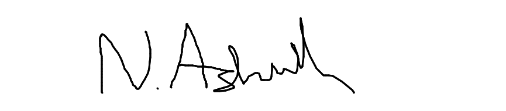 Responsible committee member signature: Responsible committee member signature: Responsible committee member signature: Responsible committee member signature: Responsible committee member signature: Responsible committee member signature: Responsible committee member signature: Print name: NICOLE ASHWORTHPrint name: NICOLE ASHWORTHPrint name: NICOLE ASHWORTHPrint name: NICOLE ASHWORTHDate: 13/10/22Print name: NADYA LONGSTAFFPrint name: NADYA LONGSTAFFDate: 13/10/22EliminateRemove the hazard wherever possible which negates the need for further controlsIf this is not possible then explain whySubstituteReplace the hazard with one less hazardousIf not possible then explain whyPhysical controlsExamples: enclosure, fume cupboard, glove boxLikely to still require admin controls as wellAdmin controlsExamples: training, supervision, signagePersonal protectionExamples: respirators, safety specs, glovesLast resort as it only protects the individualLIKELIHOOD5510152025LIKELIHOOD448121620LIKELIHOOD33691215LIKELIHOOD2246810LIKELIHOOD11234512345IMPACTIMPACTIMPACTIMPACTIMPACTImpactImpactHealth & Safety1Trivial - insignificantVery minor injuries e.g. slight bruising2MinorInjuries or illness e.g. small cut or abrasion which require basic first aid treatment even in self-administered.  3ModerateInjuries or illness e.g. strain or sprain requiring first aid or medical support.  4Major Injuries or illness e.g. broken bone requiring medical support >24 hours and time off work >4 weeks.5Severe – extremely significantFatality or multiple serious injuries or illness requiring hospital admission or significant time off work.  LikelihoodLikelihood1Rare e.g. 1 in 100,000 chance or higher2Unlikely e.g. 1 in 10,000 chance or higher3Possible e.g. 1 in 1,000 chance or higher4Likely e.g. 1 in 100 chance or higher5Very Likely e.g. 1 in 10 chance or higher